II заседание республиканского Совета матерей Ассамблеи народа Казахстана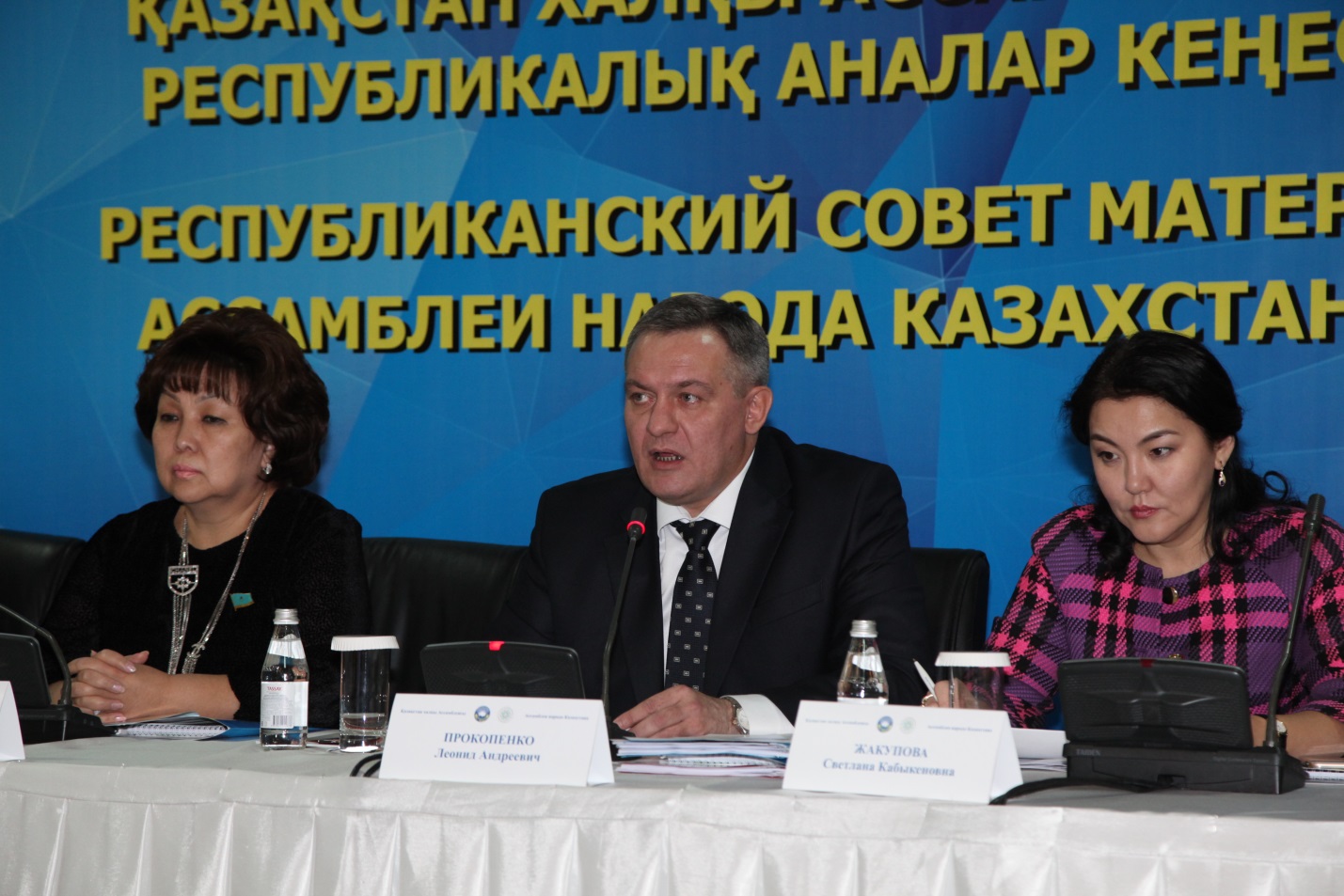 26 октября 2015 года в г. Астана, в гостиничном комплексе «Думан» состоялось II заседание республиканского Совета матерей Ассамблеи народа Казахстана.В мероприятии приняли участие члены Ассамблеи народа Казахстана, депутаты Мажилиса Парламента Республики Казахстан, представители государственных органов, региональных Советов матерей АНК, этнокультурных объединений, неправительственных организаций и СМИ.Цель заседания — сохранение и укрепление семейных ценностей как фундамента укрепления и развития казахстанской идентичности и общенационального единства.В ходе заседания совета были рассмотрены вопросы: «Роль Советов матерей АНК в формировании казахстанской идентичности», мастер-классы «Хорошая семья — успешный человек»: «Наука взаимоотношений», «Кризис поколений: отношения старших, равных, младших», «Здоровые женщины — здоровая нация».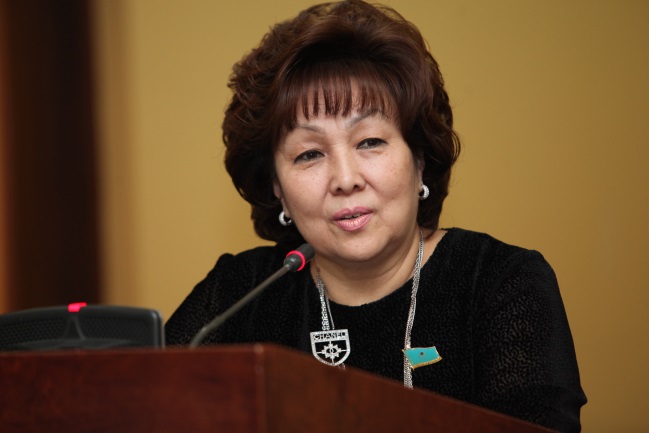 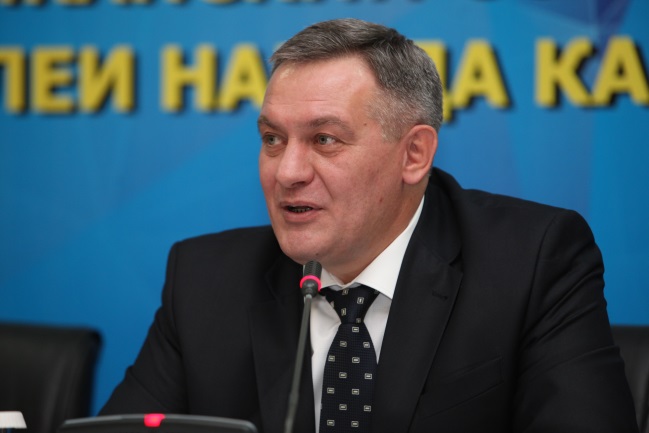 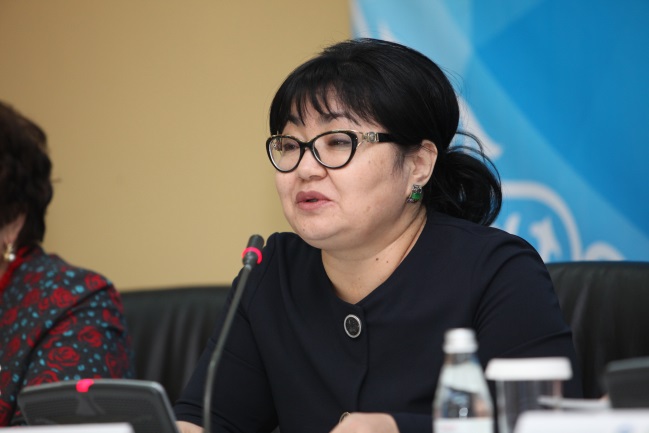 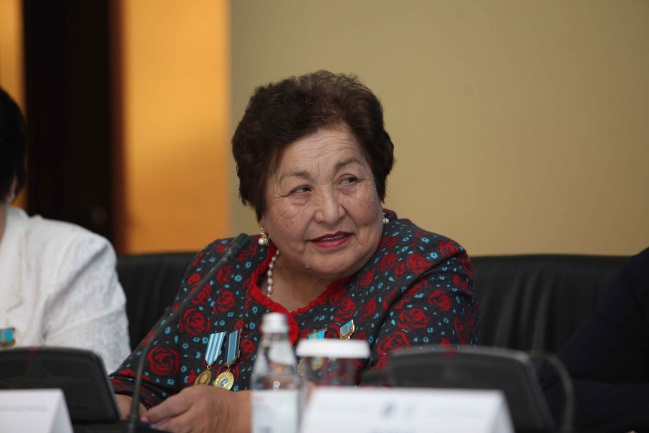 «В Казахстане на самом деле женских организаций довольно-таки много, но каждая имеет свое направление: гендерное направление, развитие предпринимательства, работа с нетрудоспособными детьми, но непосредственная работа по воспитанию оказалась вне внимания. Мы решили, что сегодня это большая необходимость, — сказала Назипа Шанаи, заведующая сектором Секретариата АНК. — Как говорит наш Президент, для сохранения культурного кода нации нужно обязательно вопросы воспитания ставить главными темами общества. Основная задача сегодняшнего дня — это формирование нации единого будущего. Это цель, к которой мы идем, и для того, чтобы ее достичь, нам нужно продолжить работу по формированию казахстанской идентичности. И какая бы идентичность ни была: этническая, религиозная, языковая — она формируется в семье, без матери и отца, близких, мы сформировать личность не можем».Также в рамках мероприятия была организована ярмарка социальных проектов региональных Советов матерей, демонстрирующая инициативы, основные направления и достижения общественных организаций.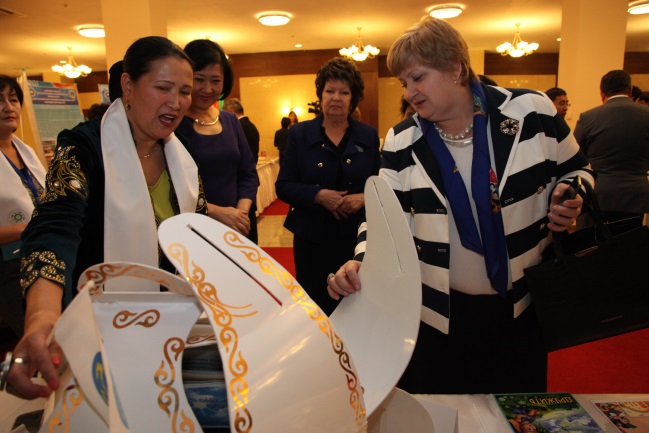 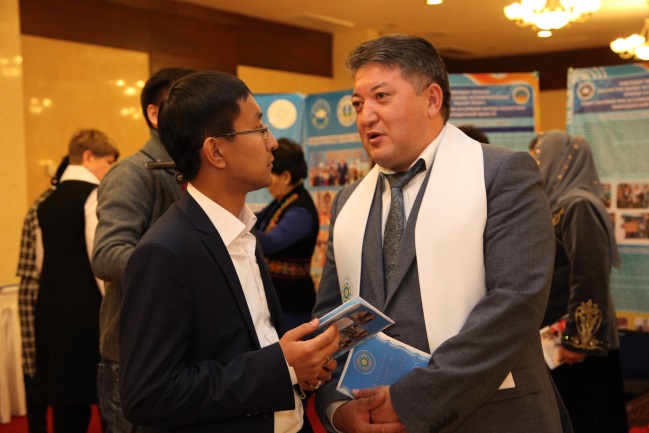 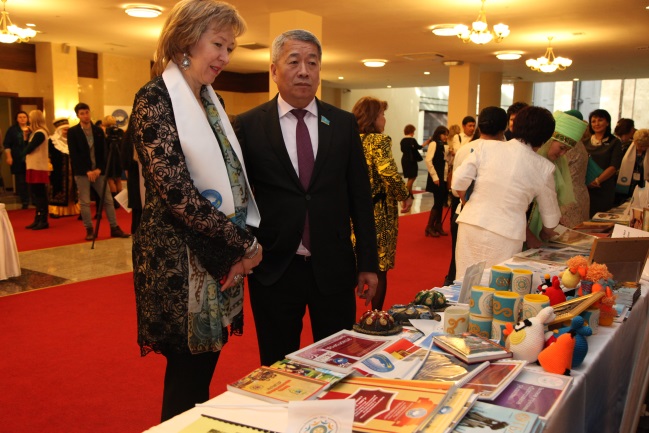 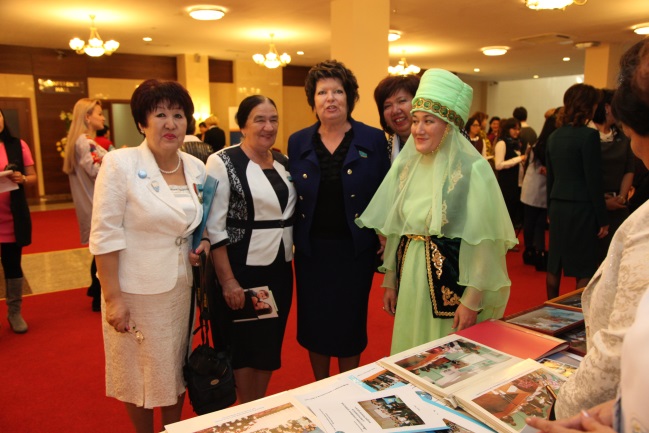 Итогом Совета стали практические рекомендации по совершенствованию деятельности Советов, повышению их роли в реализации общегосударственных задач, укреплению общественного согласия и общенационального единства.В практических рекомендациях одним из основных направлений является развитие взаимодействия Советов с государственными органами и институтами гражданского общества.В завершении заседания участникам ярмарки социальных проектов Совета матерей Ассамблеи народа Казахстана были вручены благодарственные письма.Главными организаторами выступили — Ассамблея народа Казахстана, Республиканское государственное учреждение «Қоғамдық келісім» при Президенте РК.Пресс-служба РГУ «Қоғамдық келісім»:тел.+7(7172) 74-12-15, 74-12-13E-mail: info_rgy@mail.ruwww.assembly.kz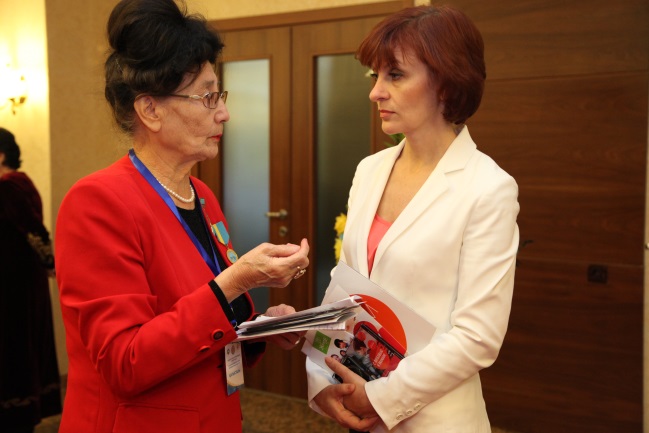 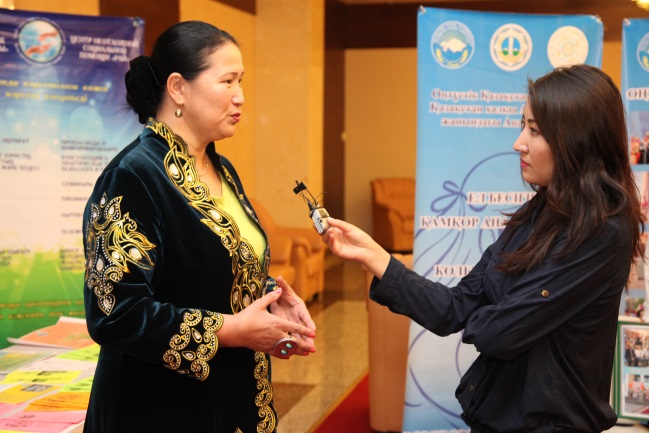 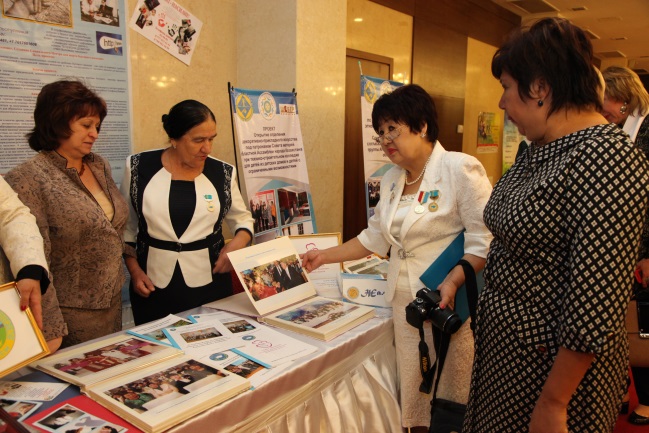 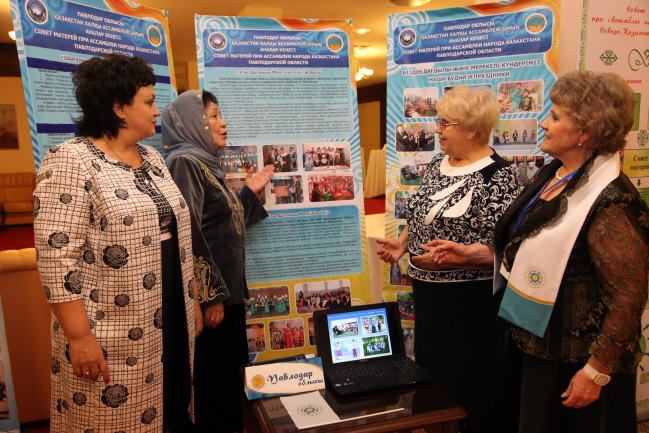 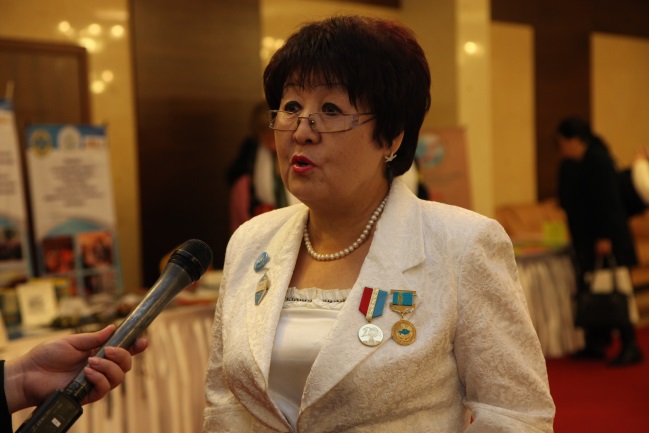 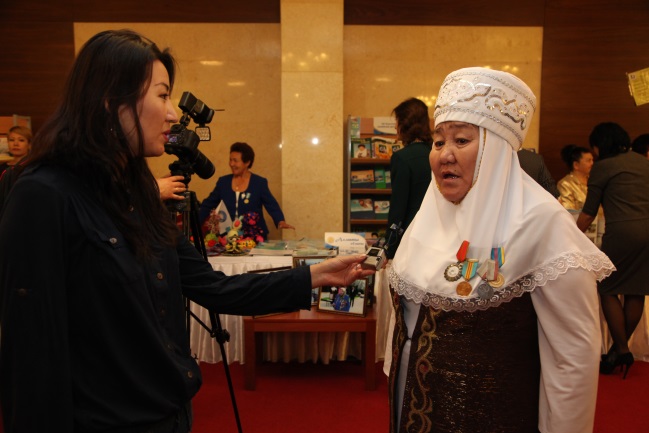 